Инженерная книга«Трактор для дяди Фёдора»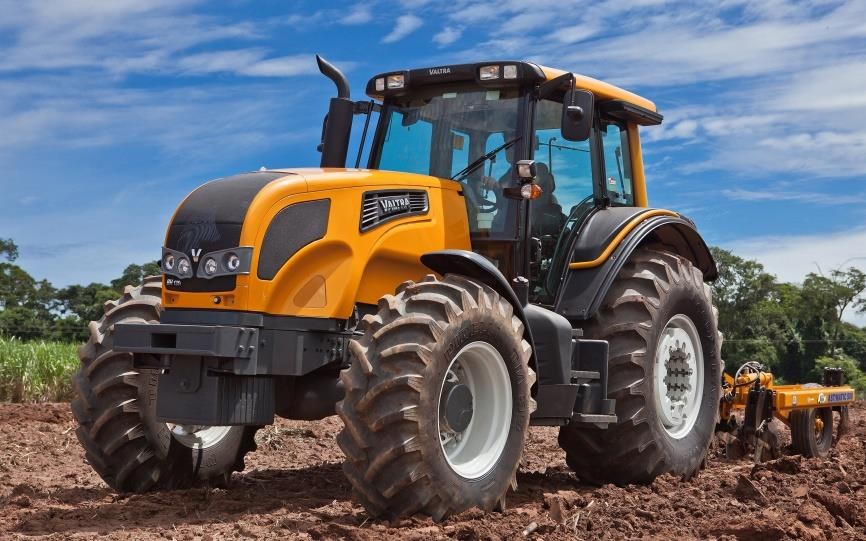 Правила	Из какого конструктора будем делать?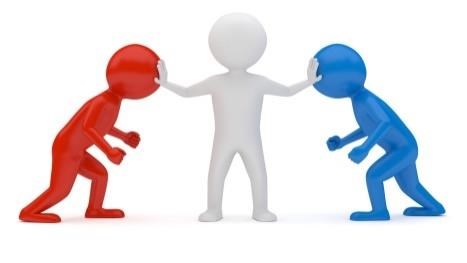 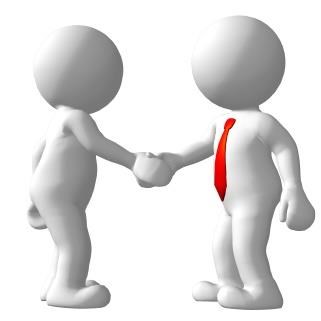 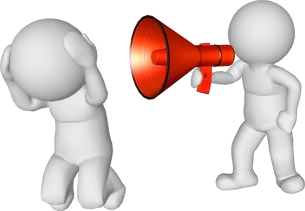 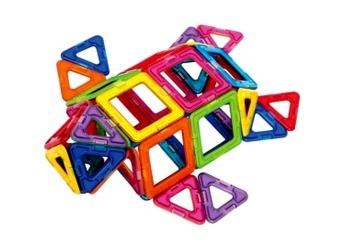 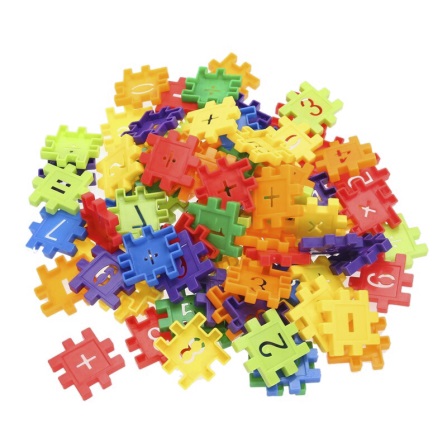 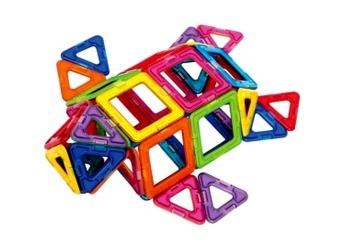 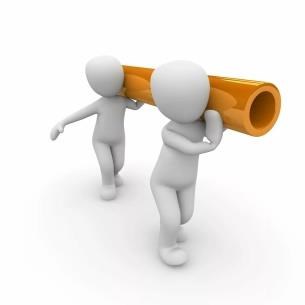 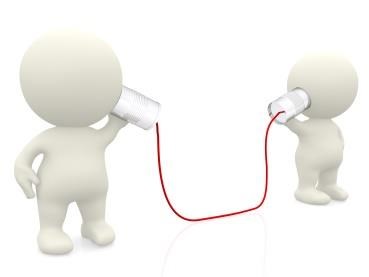 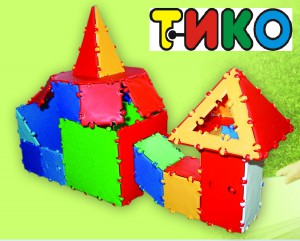 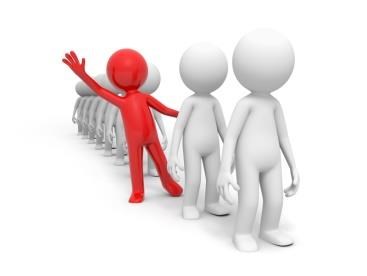 С кем будите работать?	Техника безопасности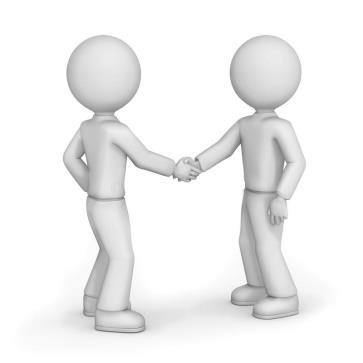 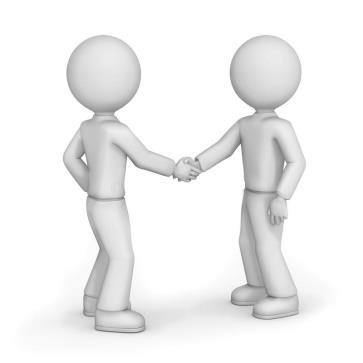 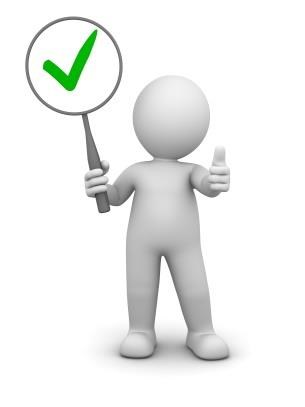 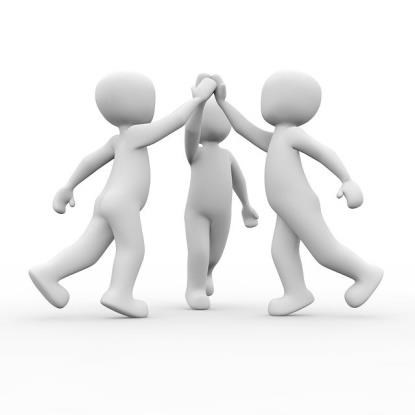 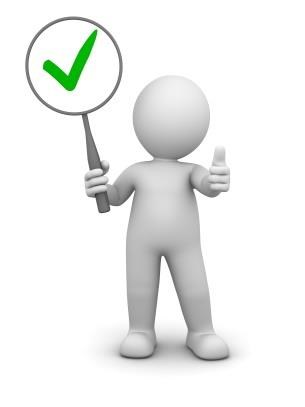 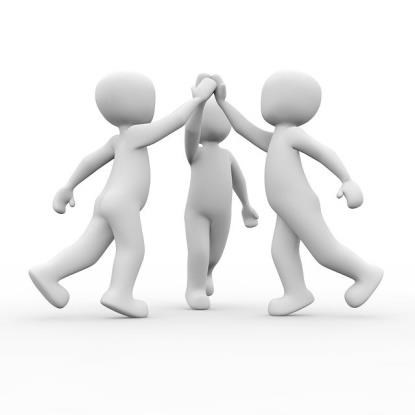 Нельзя глотать, класть детали в рот и уши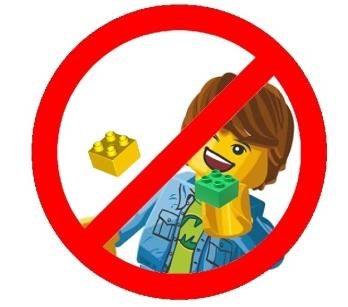 Не разговаривай во время 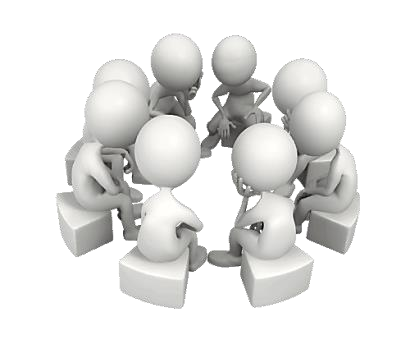 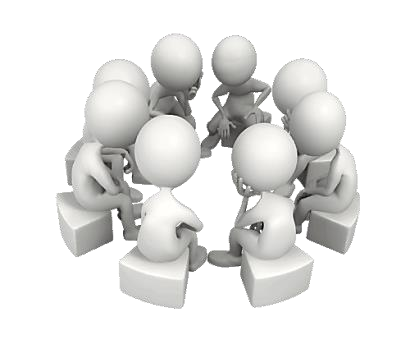 работыСодержи в чистоте и порядке рабочее место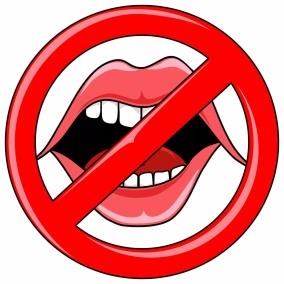 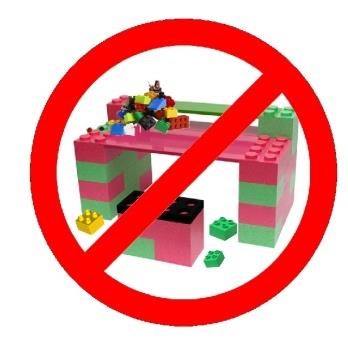 Нельзя отвлекаться посторонними делами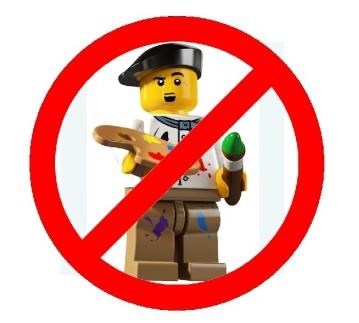 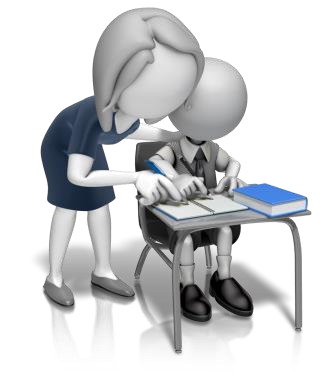 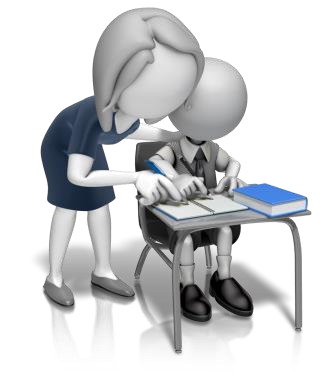                                                                                   Нельзя разбрасывать                                                                   детали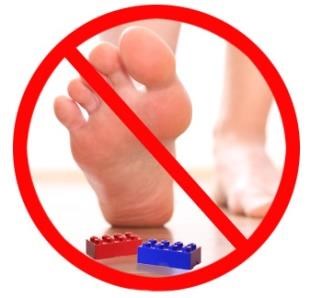 Разные тракторы	Техника безопасности работы на тракторе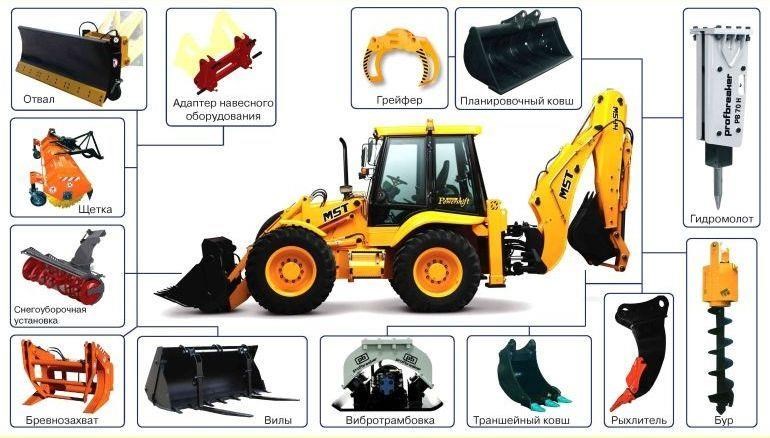 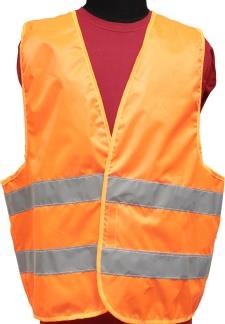 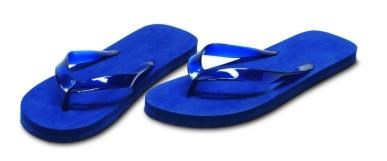 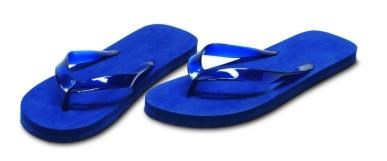 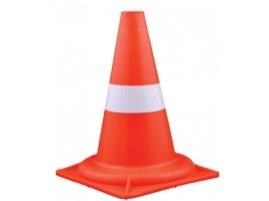 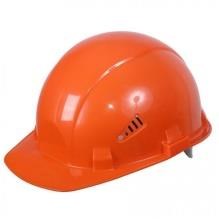 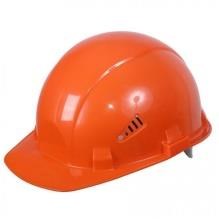 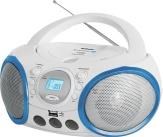 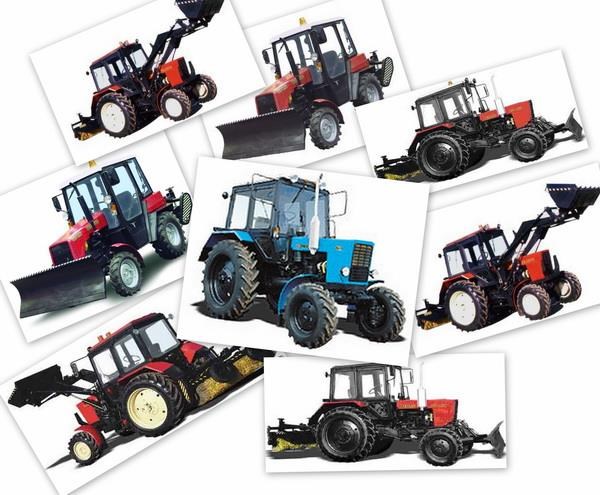 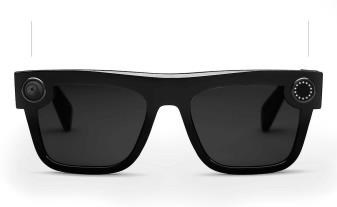 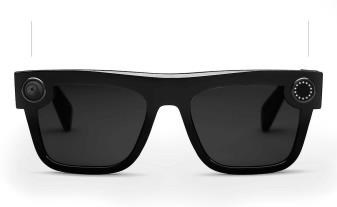 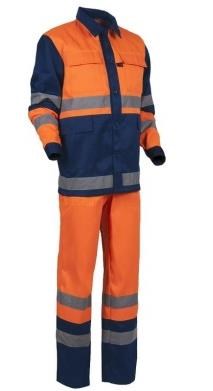 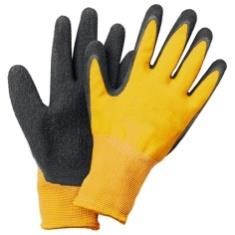 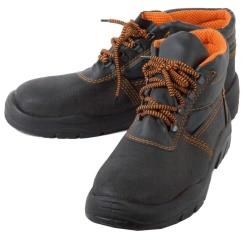 Трактор из магнитного конструктора. 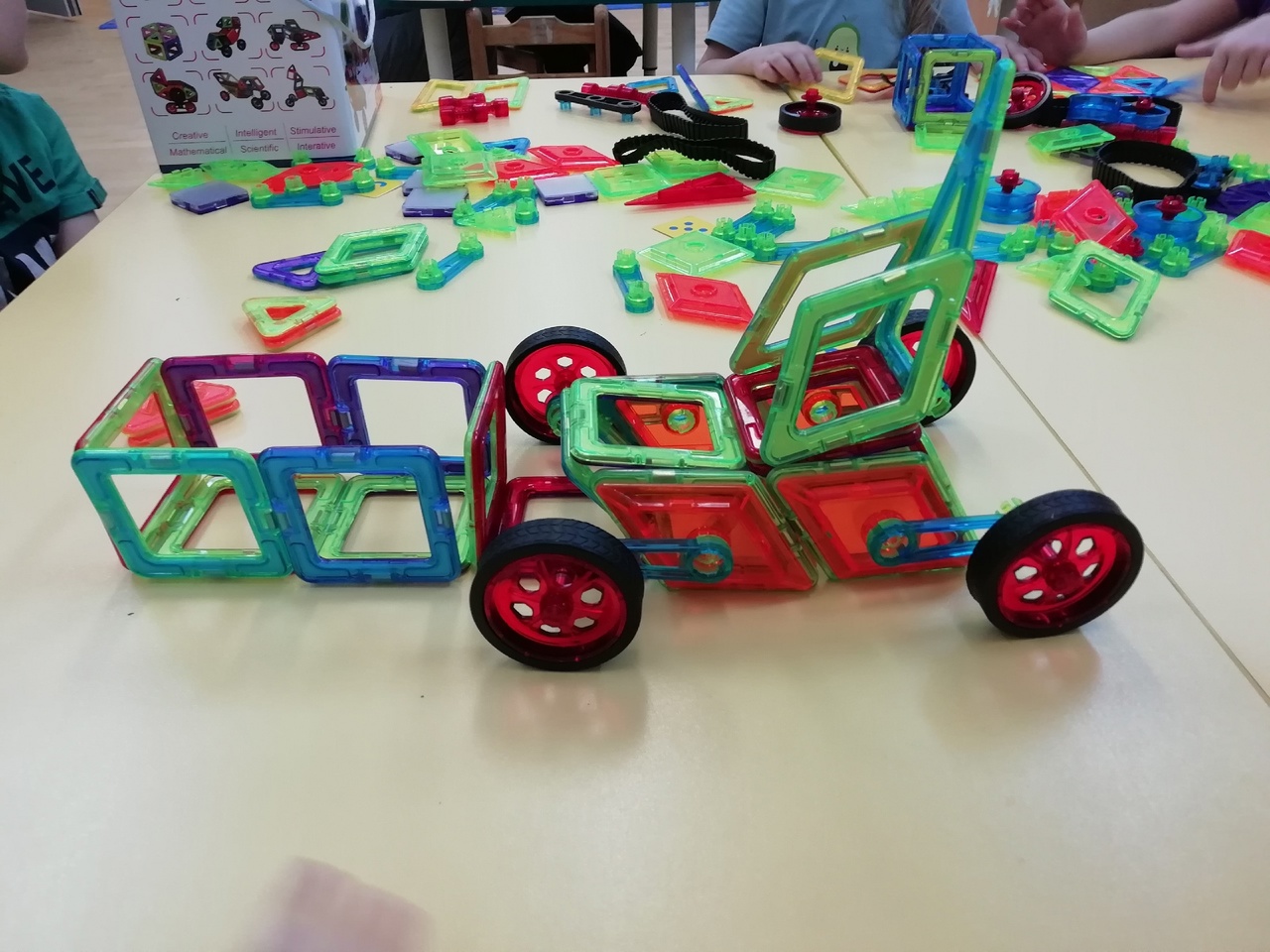 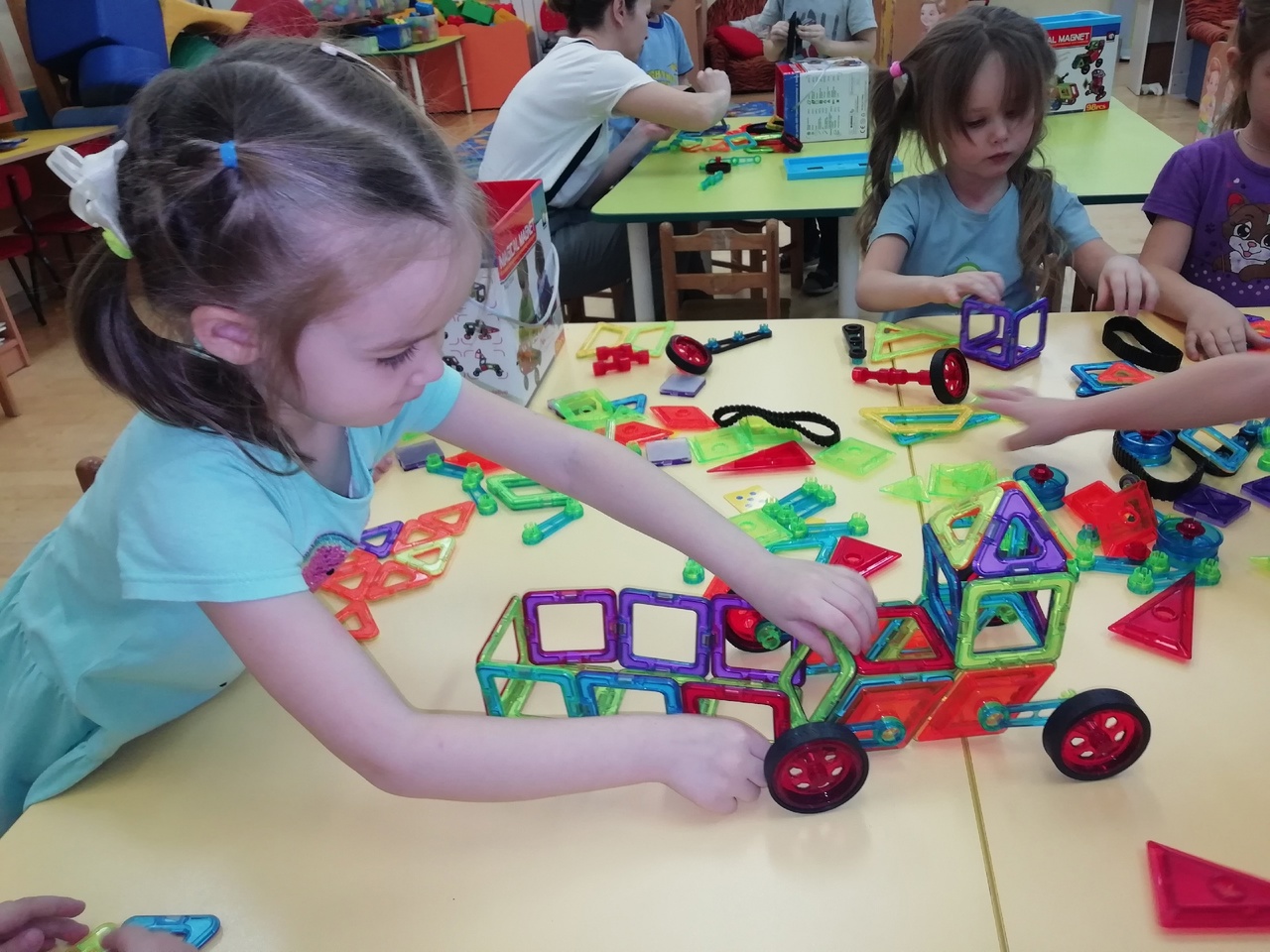 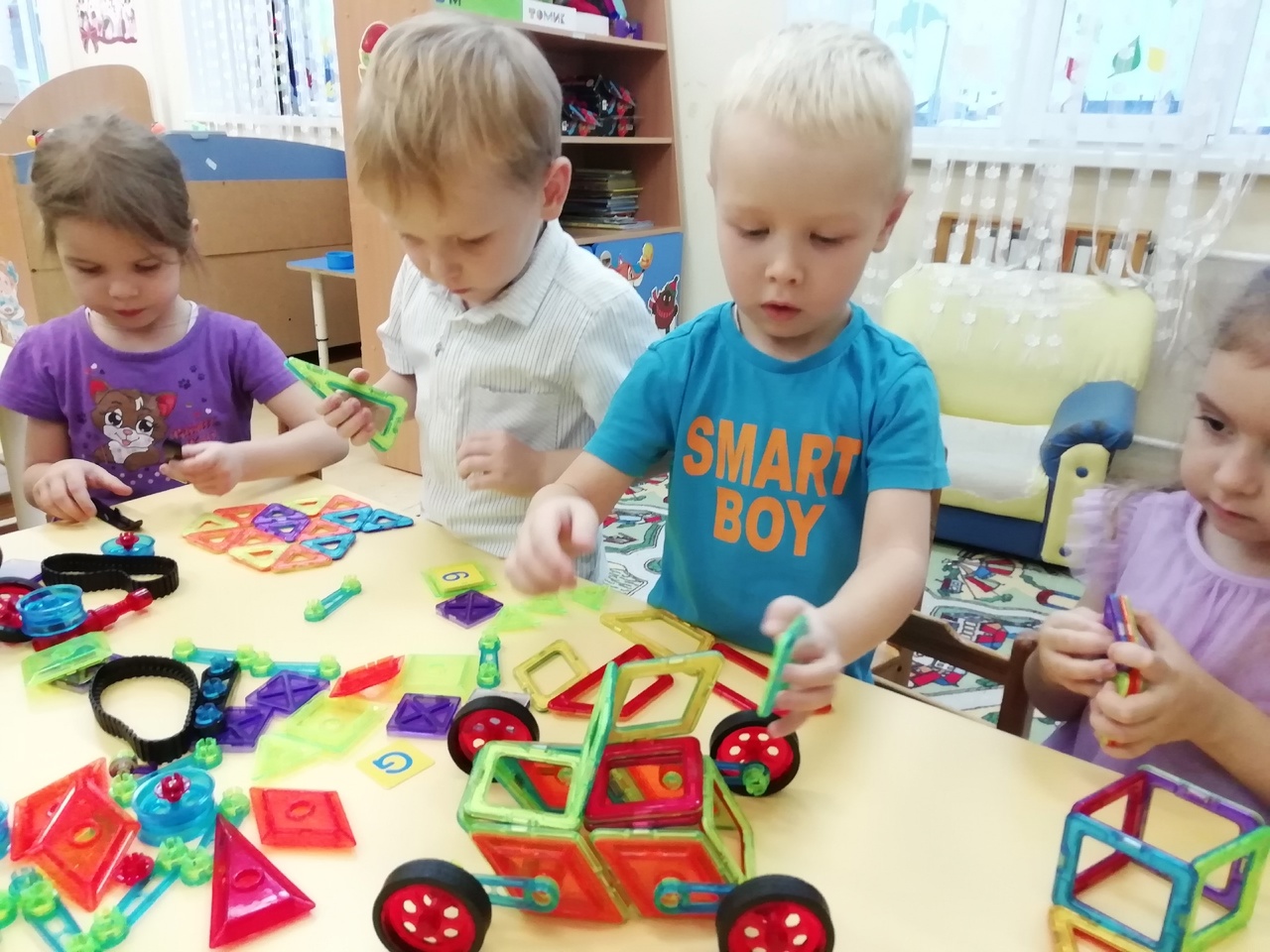 Трактор из конструктора Тико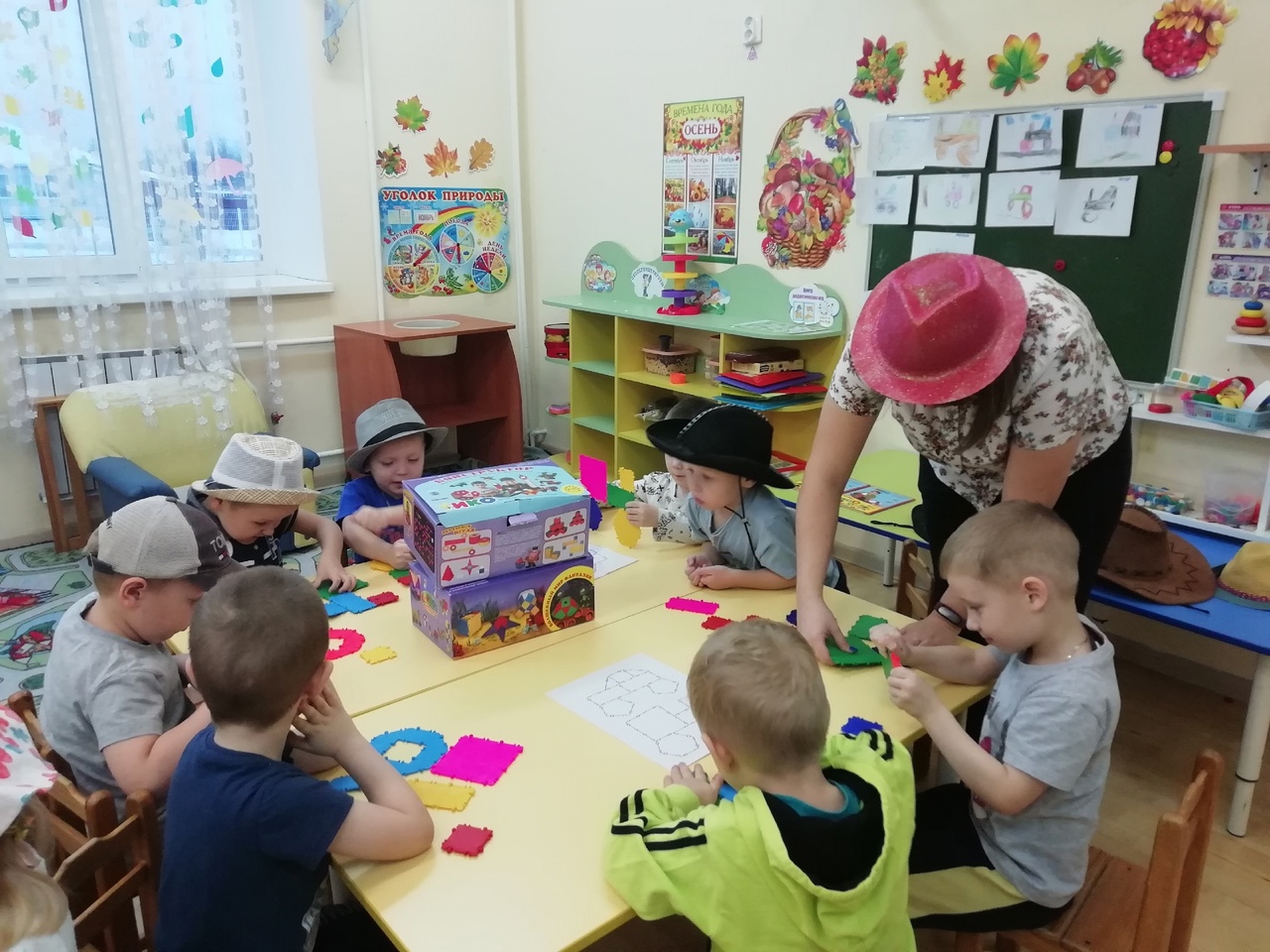 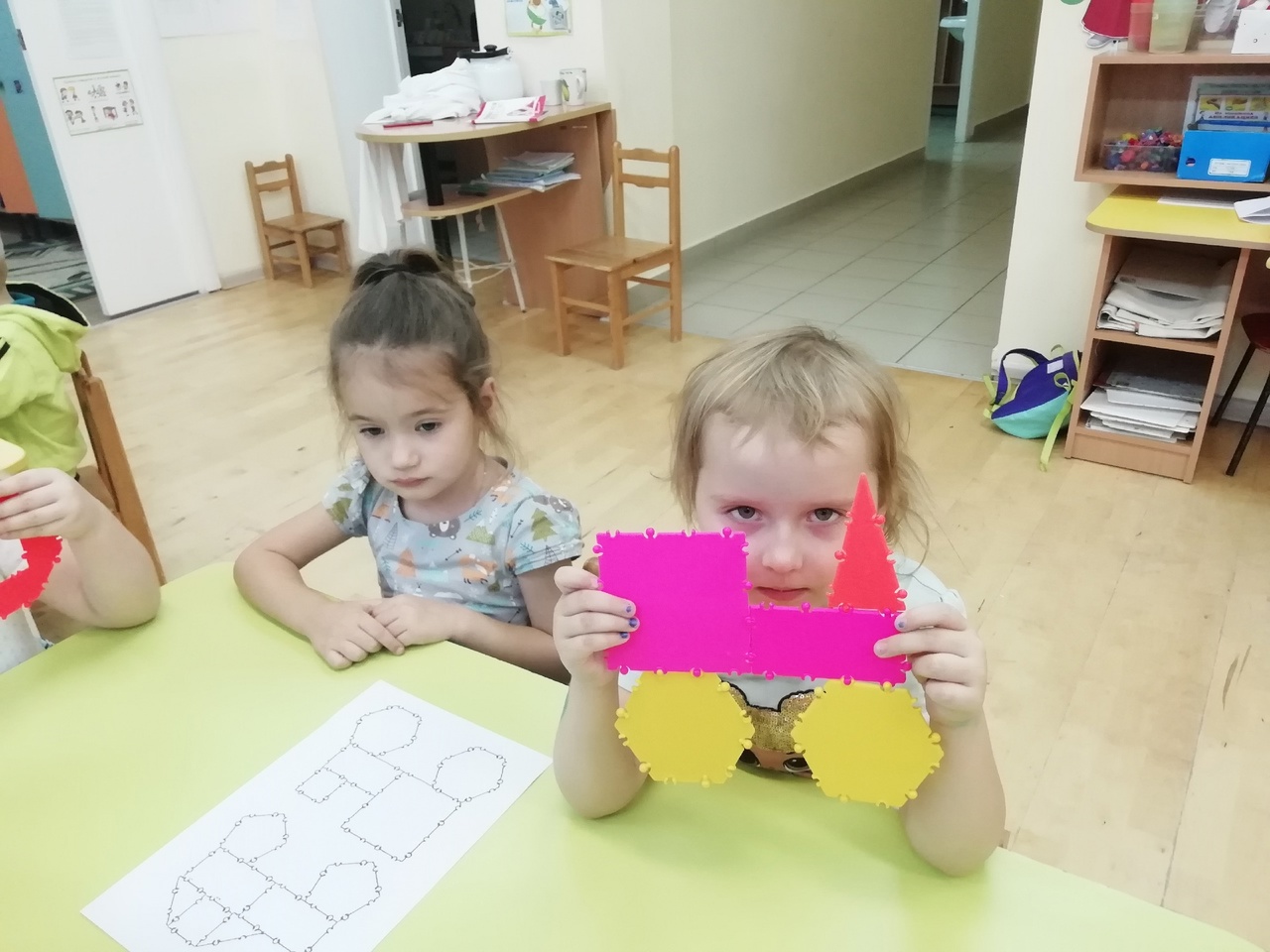 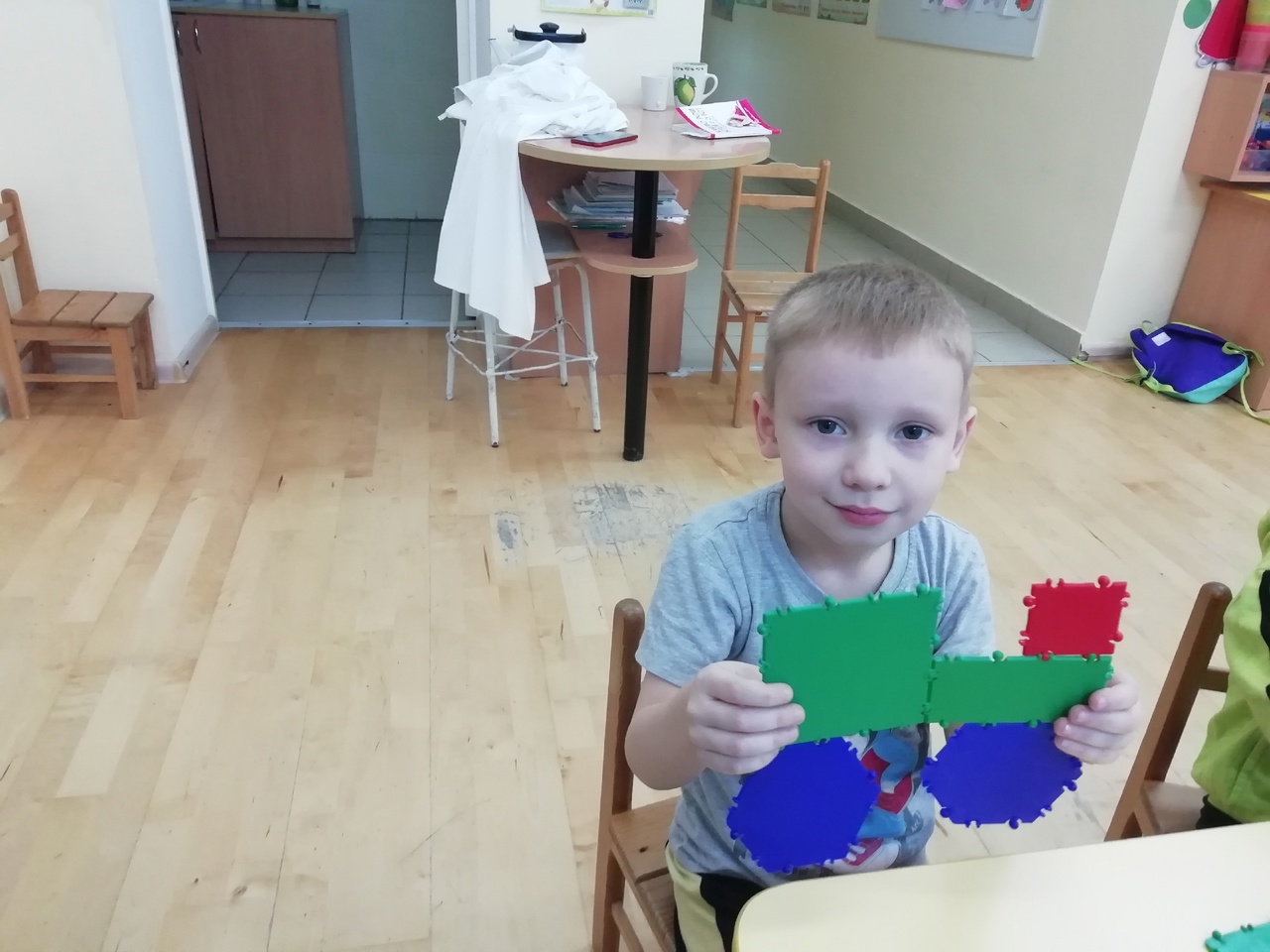 Трактор из блочного конструктора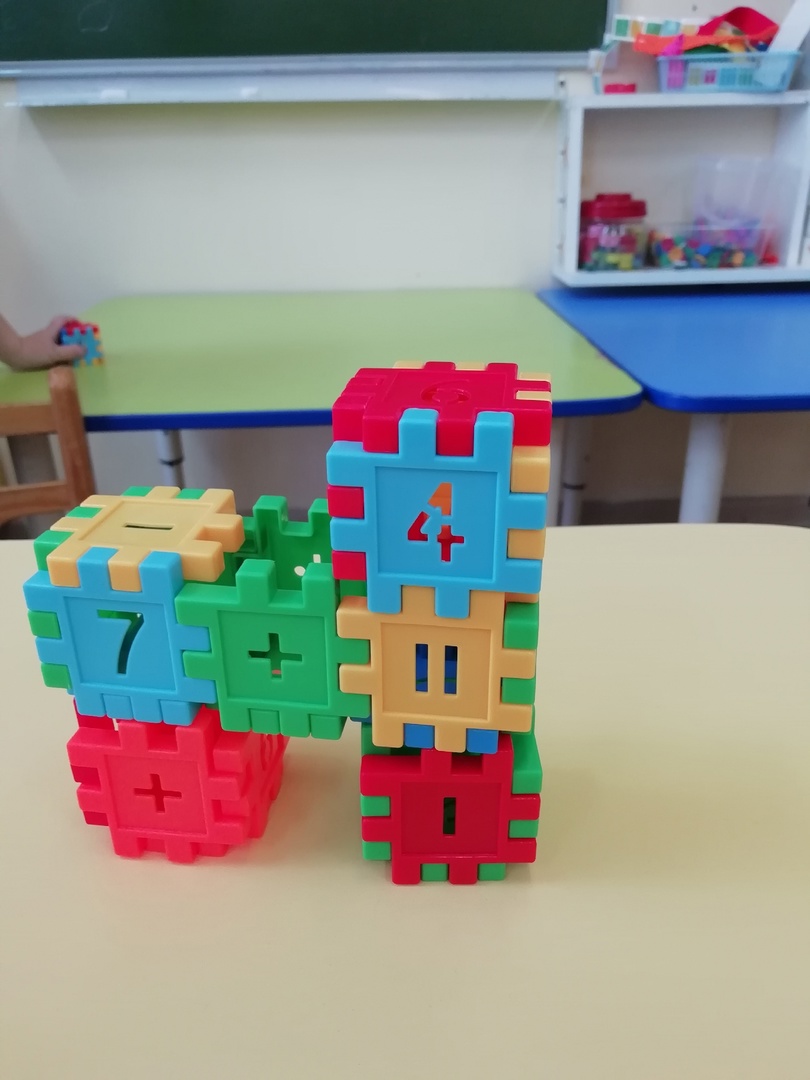 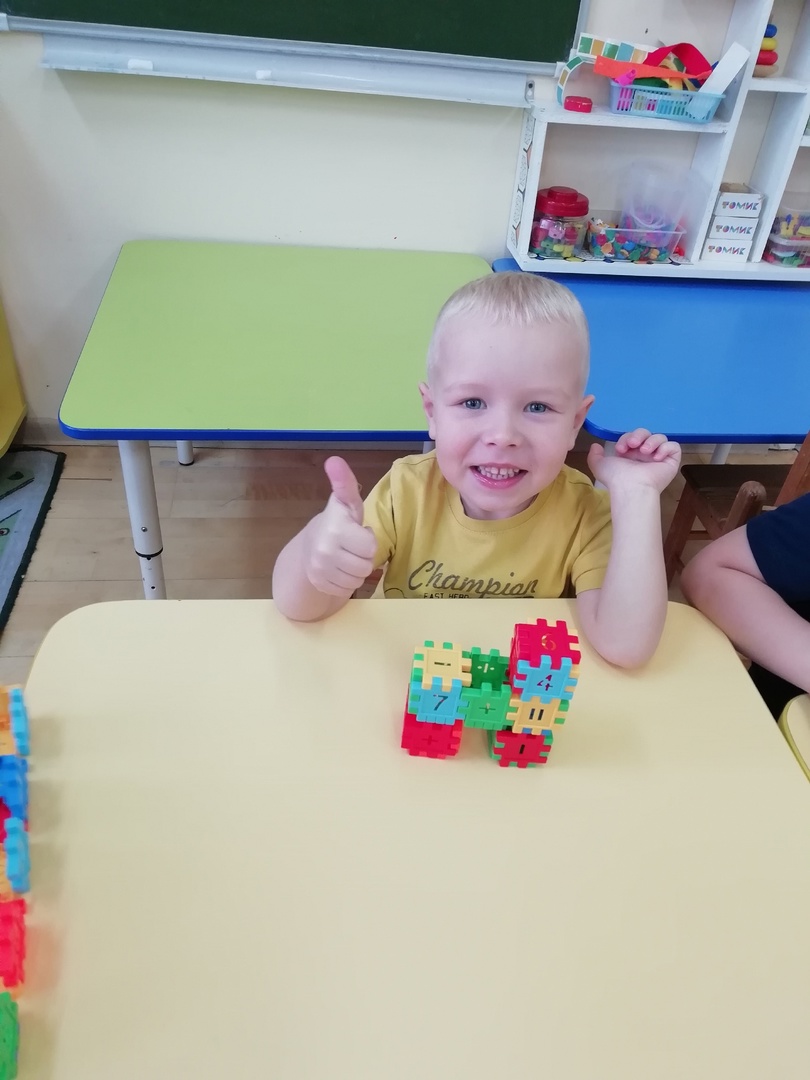 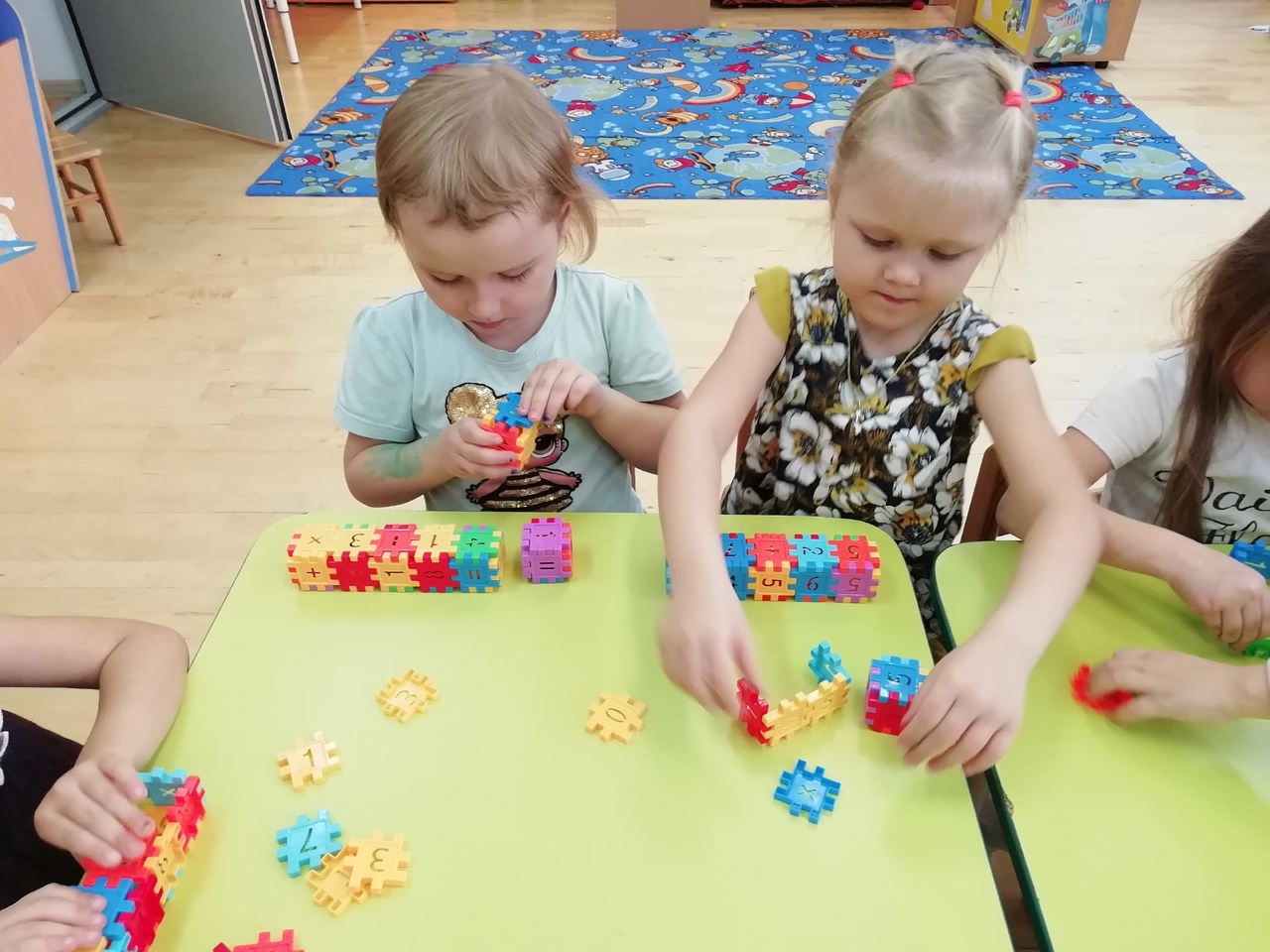 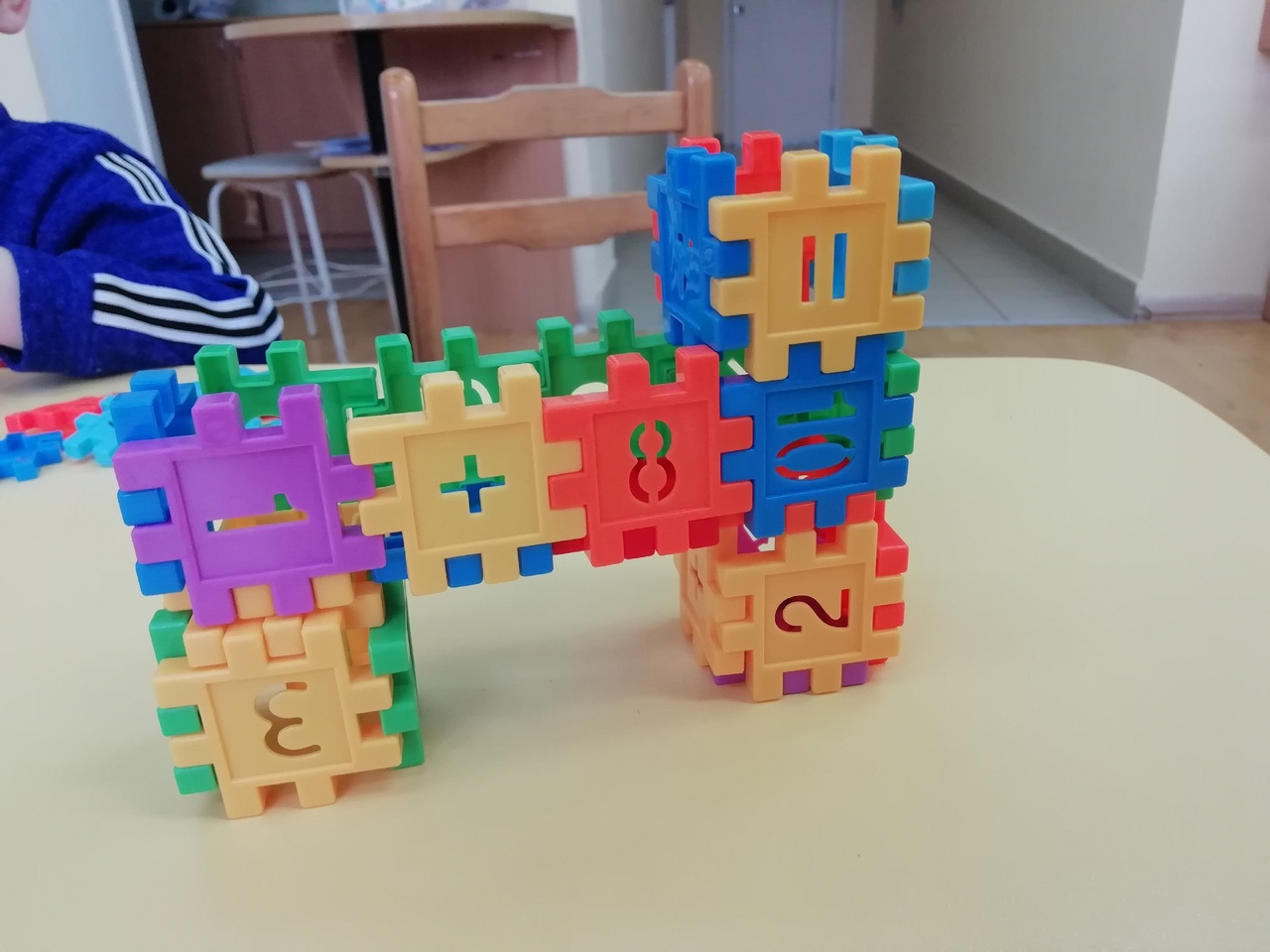 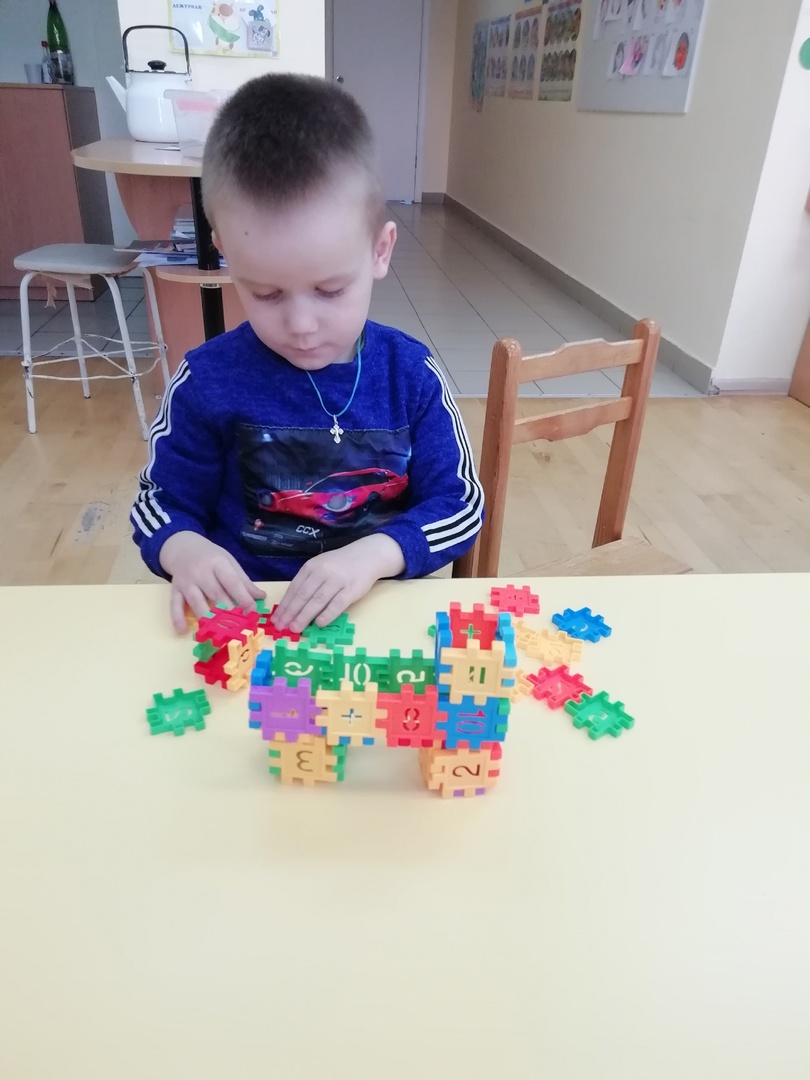 Выставка ИНОПРОМ-АЧИТ-2022г.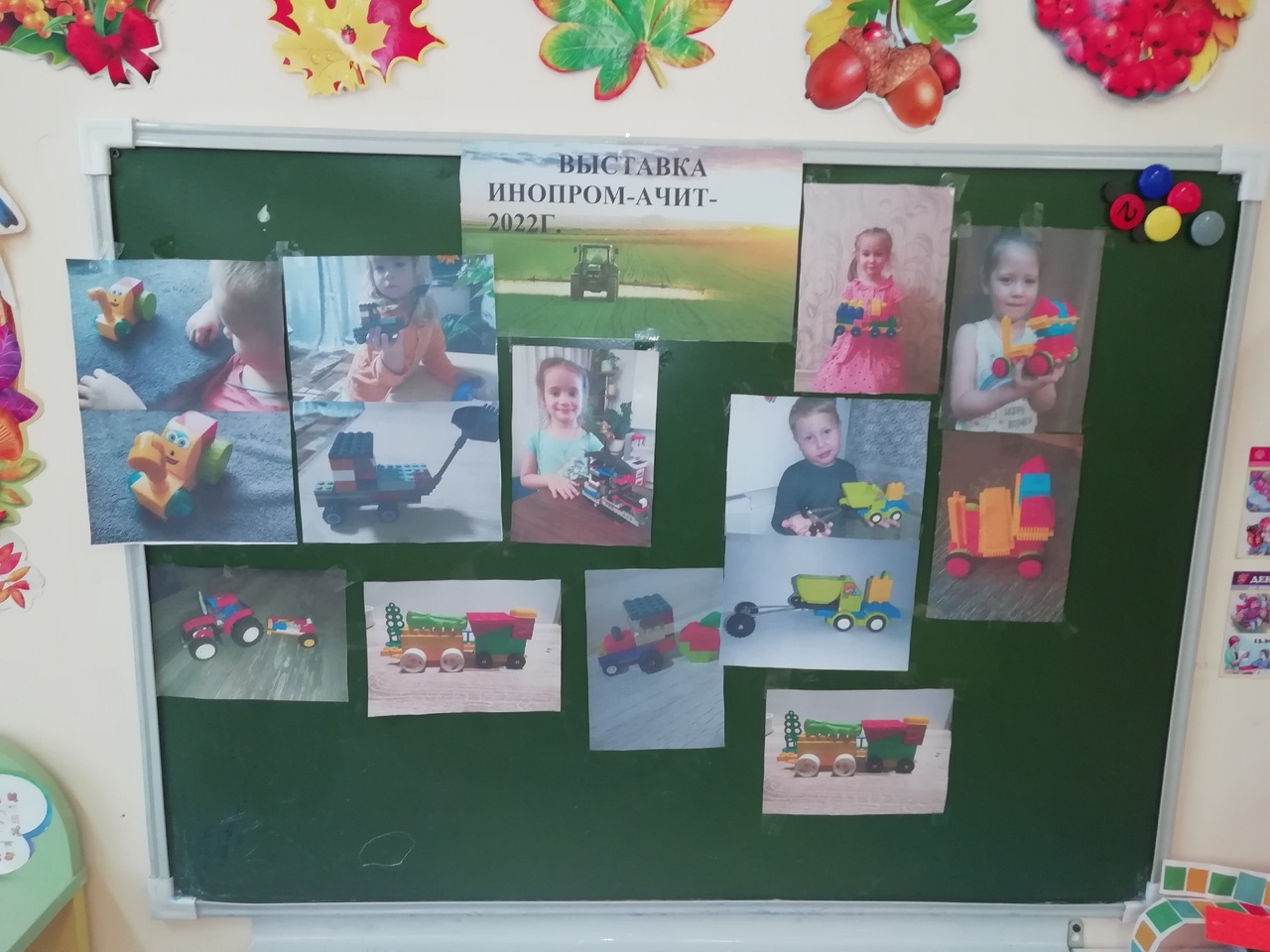 Выставка «Наши большие и маленькие помощники Трактора»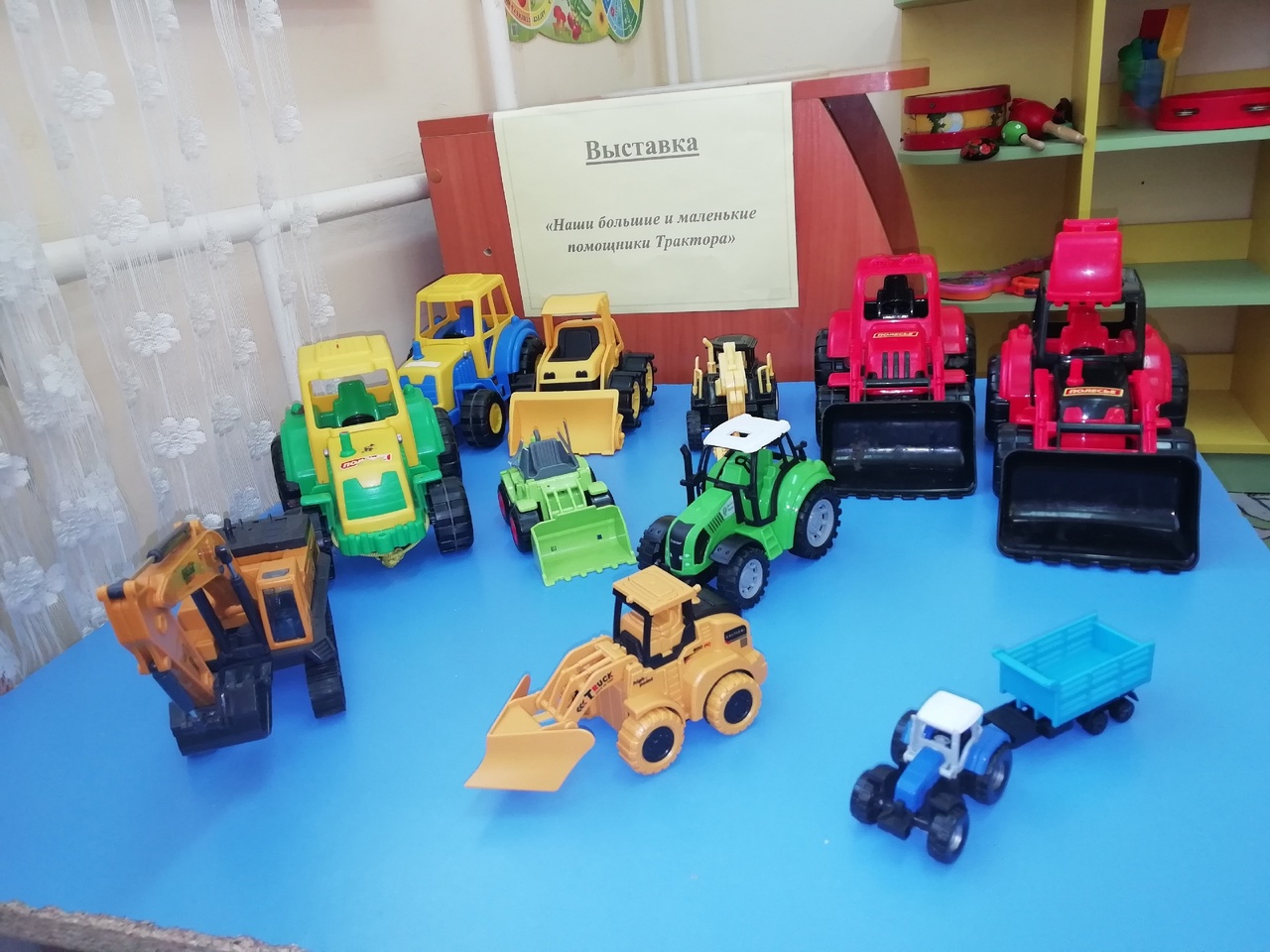 